ИНФОРМАЦИОННЫЙ БЮЛЛЕТЕНЬ(Наименование мероприятия)(сроки проведения)1. Организаторы соревнований- Управление физической культуры и спорта администрации МО ГО «Сыктывкар»- МАУ «Центр спортивных мероприятий г. Сыктывкара»- (Наименование спортивной федерации);- (Наименование иных организаторов).Главный судья:(Ф.И.О. Главного судьи, судейская категория, город (муниципальное образование), контактный телефон);Главный секретарь:(Ф.И.О. Главного секретаря, судейская категория, город (муниципальное образование), контактный телефон);Заместители. главного судьи:(Ф.И.О. Заместителей главного судьи, судейская категория, город (муниципальное образование), контактный телефон);2. Место и время соревнованийСоревнования проводятся в период (число, месяц) 20__года на базе (наименование спортивного объекта) по адресу: (г. Сыктывкар, улица, дом).3. Программа соревнований4. Участники соревнованийК участию в соревнованиях допускаются спортсмены следующих возрастных группах: (согласно ЕВСК с указанием диапазона годов рождения), весовых категорий________(иное).	5. Финансовые условия участия в соревнованияхРасходы по награждению победителей и призеров городских соревнований грамотами и медалями – МАУ «Центр спортивных мероприятий г. Сыктывкара», по предоставлению спортивной базы, по медицинскому обеспечению, по оплате работы судейской коллегии и обслуживающего персонала, по награждению победителей и призеров соревнований (указать чем иным дополнительно награждают и за что) - за счет (наименование организации). Расходы по проведению чемпионата и первенства (награждению победителей и призеров грамотами и медалями, по предоставлению спортивной базы, по медицинскому обеспечению, по оплате работы судейской коллегии и обслуживающего персонала – за счет МАУ «Центр спортивных мероприятий г. Сыктывкара», по награждению победителей и призеров соревнований (указать чем иным дополнительно награждают и за что), по иному  - за счет (наименование организации). Организационный стартовый взнос за участие в соревнованиях не взымается. Либо, Соревнования проводятся при долевом участии. Стоимость организационного стартового взноса за участие в соревнованиях составляет (указать сумму) руб. с человека (команды), который предусмотрен на организацию и проведение соревнований. Взнос оплачивается безналичным расчетом (обязательно указываются реквизиты счета). При прохождении комиссии по допуску участников необходимо предоставить копию платежного поручения, подтверждающего факт перевод денежных средств (оплаты взноса) организаторам соревнований.Расходы по командированию участников соревнований (питание, суточные в пути, проживание, проезд, страхование, сохранение заработной платы) - за счет командирующих организаций (или другое).	6. Срок подачи заявок	Предварительные заявки на участие в соревнованиях подаются до «____» ___________ 20__г. по электронной почте: ______, по адресу__________, тел.__________, контактное лицо (Ф.И.О.).В комиссию по допуску участников предоставляются следующие документы: - заявка на участие в соревнованиях, заверенная руководителем физкультурно-спортивной организации и допуском врача на каждого спортсмена (либо медицинская справка);	- паспорт Гражданина Российской Федерации (свидетельство о рождении для лиц до 14 лет) (оригинал);	- полис страхования жизни и здоровья от несчастного случая (оригинал);	- классификационная книжка;- указать иное (в соответствии с правилами вида спорта).	7.  Условия проведения и подведения итоговПобедители и призеры в каждом виде программы, в каждой возрастной группе определяются в соответствии с правилами по виду спорта. Командный зачет определяется по следующим критериям (количество лучших результатов, по таблице очков и пр.).8. НаграждениеУчастники, занявшие призовые места (1, 2, 3) во всех возрастных группах в каждом виде программы награждаются грамотами и медалями. Команды, занявшие призовые места (1, 2, 3), в командном зачете награждаются дипломами. (Указать иное, кого, за что, чем).	9. Дополнительная информация______________Директор                                                                                             И.В. Дианова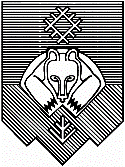 МУНИЦИПАЛЬНОЕ АВТОНОМНОЕ УЧРЕЖДЕНИЕ «ЦЕНТР СПОРТИВНЫХ МЕРОПРИЯТИЙ ГОРОДА СЫКТЫВКАРА»«СЫКТЫВКАРСА СПОРТ МЕРОПРИЯТИЕЯСНУŐДАН ШŐРИН»МУНИЦИПАЛЬНÖЙ АСШÖРЛУНА УЧРЕЖДЕНИЕ167002, Республика Коми, г. Сыктывкар, ул. Морозова, д.165тел. 8(8212) 31-64-64, 31-63-74e-mail: csmsykt@mail.ru«____» __________20___ г.   № __________на №  _____________ от  ______________Физкультурно-спортивные организации ДатаВремяПрограммаДень приезда, Комиссия по допуску участниковСовещание судей с представителями команд. ЖеребьевкаВзвешивание Церемония открытия соревнованийНачало соревнованийПредварительные бои (схватки), квалификационные забеги, матчи в подгруппах, ¼ финала, ½ финала, финал и др.Награждение, закрытие соревнований